	Nutrition Talley 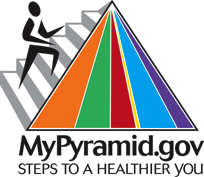 Each tally represents a serving.Name:Age:Height:Weight:Date:MondayTuesdayWednesdayThursdayFridaySaturdayGrainsGoal:6-12 servings/dayVegetablesGoal:3-5 servings/dayFruitsGoal:2-4 servings/dayOilsGoal: <2 servings/dayMilk/DairyGoal:2-3 servings/dayMeats/BeansGoal:2-3 servings/dayTotal Tallies